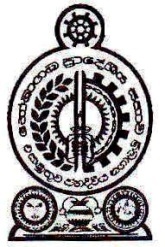 හෝමාගම ප්‍රාදේශීය සභාව2021.03.30 දින පෙ.ව.10.00ට රැස්වූ නිවාස හා ප්‍රජා සංවර්ධන කාරක සභා වාර්තාවසැ.යු. :- මෙහි පහත සඳහන් නිර්දේශයන් පිළිබඳ සංශෝධන හා අනුමැතීන් 2021.04.20 වන දින      මහ සභා වාර්තාවේ හි සඳහන් වන බව කාරුණිකව සලකන්නපැමිණීම :-සභාපති         :-	01. ගරු ප්‍රා.ස.මන්ත්‍රී	-ජී චමින්ද අරුණ ශාන්ත මහතාසාමාජීකයින් :-	02. ගරු ප්‍රා.ස.මන්ත්‍රී	- ඩබ්.වී. කිත්සිරි දේවප්‍රය ද සොයිසා මහතා03. ගරු ප්‍රා.ස.මන්ත්‍රී	- ඩබ්.එම්.එස්.ඩී.ජී මැණිකේ විජේමාන්න මහත්මිය04. ගරු ප්‍රා.ස.මන්ත්‍රී	- ජිනදාස අබේවර්ධන නාගසිංහ මහතා05. ගරු ප්‍රා.ස.මන්ත්‍රී	- එරත්න පතිරණලාගේ ප්‍රියන්ති මහත්මියනොපැමිණිම :-06. ගරු ප්‍රා.ස.මන්ත්‍රී	-වාද්දුවගේ ක්‍රේෂන් ගයන්ත මහතා07. ගරු ප්‍රා.ස.මන්ත්‍රී	-ලිෂාන්ත තිලංක කුමාර රණසිංහ මහතා                        08. ගරු ප්‍රා.ස.මන්ත්‍රී	- ආනන්ද කරුණාතිලක මාතරආරච්චි මහතා 		09. ගරු ප්‍රා.ස.මන්ත්‍රී	-බැද්දගේ දෝන ඉනෝකා තනුජා මහත්මිය		10. ගරු ප්‍රා.ස.මන්ත්‍රී	- ඩැස්රි ජෑන්ස් මහත්මිය11. ගරු ප්‍රා.ස.මන්ත්‍රී	- ඉන්දික ප්‍රසන්න කුමාර කෝරළගේ මහතා12. ගරු ප්‍රා.ස.මන්ත්‍රී	- මුදුන්කොටුවගේ දොන් ශාන්ත මහතා13. ගරු ප්‍රා.ස.මන්ත්‍රී	- අනුර පුෂ්ප කුමාරසිරි මහතානිලධාරීන්  :-     01. ලේකම්				- කේ.බී.ටී කේ ගුණතිලක මහත්මිය	                         02. ප්‍රජා සංවර්ධන නිලධාරී		- ලලිත් නානායක්කාර මහතා	                         03. හෝමගම ප්‍රා.ලේ.කාර්යාලය	- කේ.පී.ඩී.එන්.එච් පතිර‍‍ගේ මහත්මිය                         04. පුස්තකාලයාධිපති (මීගොඩ)	- යු.පී.එන්.එම් කුමාරී මහත්මිය                         05. පුස්තකාලයාධිපති (වෑතර)		- උපේක්‍ෂා අමරකෝන් මහත්මිය.                         06. පුස්තකාලයාධිපති (සුගතන් ) 	- කේ.එම්. සුමිත්‍රා තල්කොටුව මහත්මිය                         07. පුස්තකාලයාධිපති (හෝමාගම)	- විජිත් ජයසිංහ මහතා                         08. කළ සේවා නිලධාරී (සභා)		- පී.ජී ප්‍රියංගනී මහත්මිය                         08.පෙරපාසල් ගුරු (මුල්ලේගම)	- සමන්ති ධම්මිකා ජයසූරිය මහත්මිය.                         09.පෙරපාසල් ගුරු (මුණසිංහගම)	- ඩබ්.ඩී.එස්. කුමාරි මහත්මිය.	2021 වර්ෂය සඳහා පිලිප් ගුණවර්ධන මහජන පුස්තකාලයේ ක්‍රියාකාරී සැලැස්ම අනුමැතිය සඳහා ඉදිරිපත් කර තිබුණි.පිලිප් ගුණවර්ධන මහජන පුස්තකාලීය වාර්ෂික ක්‍රියාකාරී සැලැස්ම - 2021දෛනික හා මාසික ක්‍රියාකාරී වැඩසටහනඒ පිළිබඳ සලකා බලන ලද කාරක සභාව විසින් පිලිප් ගුණවර්ධන මහජන පුස්තකාලය මඟින් 2021 වර්ෂයට ක්‍රියාත්මක කිරීමට නියමිත වැඩසටහන අනුමත කිරීමට සුදුසු යැයි නිර්දේශ කරන ලදී.02.	දාම්පේ, හොරකඳවල එක්සත් ප්‍රජා මණ්ඩලය මඟින් දාම්පේ ග්‍රාම නිලධාරී වසම්වල පාසල් ළමුන් වෙත අභ්‍යාස පොත් ලබාදීම සඳහා ප්‍රජා මණ්ඩලයේ මුදලින් රු.20,000.00 ක මුදලක් ලබා ගැනීමට අනුමැතිය සඳහා ඉල්ලීම ඉදිරිපත් කර තිබුණි. ඒ පිළිබඳ සලකා බලන ලද කාරක සභාව විසින් දාම්පේ, හොරකඳවල එක්සත් ප්‍රජා මණ්ඩලය මඟින් දාම්පේ ග්‍රාම නිලධාරී වසම්වල පාසල් ළමුන් වෙත අභ්‍යාස පොත් ලබාදීම සඳහා ප්‍රජා මණ්ඩලයේ මුදල් රු.20,000.00 ක මුදලක් ලබා ගැනීමට සුදුසු බවට නිර්දේශ කරන ලදී.03.	පිලිප් ගුණවර්ධන පුස්තකාලයේ පාඨක ඉල්ලීම පරිදි දිනපතා අරුණ, ආරෝග්‍යා සුවධරණි , ධරණි සහ තරුව යන පුවත්පත් පුස්තකාලය සඳහා මිලදී ගැනීමට පුස්තකාලයාධිපති විසින් ඉල්ලීමක් ඉදිරිපත් කර තිබුණි. ඒ පිළිබඳ සලකා බලන ලද කාරක සභාව විසින් පිලිප් ගුණවර්ධන පුස්තකාලය සඳහා දිනපතා අරුණ, ආරෝග්‍යා සුවධරණි , ධරණි සහ තරුව යන පුවත්පත් මිලදී ගැනීමට සුදුසු බවට නිර්දේශ කරන ලදී.04 සෞඛ්‍ය වෛද්‍ය නිලධාරී කාර්යාලය විසින් සංවිධානය කරනු ලබන ප්‍රදේශයේ ජනතාව වෙනුවෙන් COVID – 19 ප්‍රතිශක්තිකරණ එන්නත වැඩසටහනට දායක වීම සඳහා හබරකඩ ගැමුණු ප්‍රජා මණ්ඩලය ගිණුමෙන් රු.90,000 ක මුදලක්  ලබා ගැනීමට ඉල්ලීම ඉදිරිපත් කර තිබුණි. ඒ පිළිබඳ සලකා බලන ලද කාරක සභාව විසින් සෞඛ්‍ය වෛද්‍ය නිලධාරී කාර්යාලය විසින් සංවිධානය කරනු ලබන COVID – 19 ප්‍රතිශක්තිකරණ එන්නත වැඩසටහනට වෙනුවෙන් හබරකඩ ගැමුණු ප්‍රජා මණ්ඩලයේ ගිණූමෙන් රු.90,000 ක මුදලක් ලබාගැනීමට කරන ලද ඉල්ලීම අනුමත කිරීමට සුදුසු බවට නිර්දේශ කරන ලදී.05. හොරගලවත්ත තිසර ප්‍රජා මණ්ඩලය විසින් එම ප්‍රදේශයේ ක්‍රියාත්මක ලිශාන්ත රණසිංහ  පදනම මඟින් ප්‍රාදේශයේ අඩු ආදායම්ලාභී ළමුන් සඳහා පොත් ලබාදීමේ වැඩසටහනට දායක වීමට රු.40,000 ක මුදලක් ප්‍රජා මණ්ඩලයේ ගිණුමෙන් ලබා ගැනීමට කරන ලද ඉල්ලීම ඉදිරිපත් කර තිබුණි. ඒ පිළිබඳ සලකා බලන ලද කාරක සභාව විසින් හොරගලවත්ත තිසර ප්‍රජා මණ්ඩලය විසින් පුද්ගල නාමයකින් පවත්වාගෙන යනු ලබන පදනමක් වෙනුවෙන් කරන ලද ඉල්ලීම අනුමත කිරීමට නොහැකි බවට නිර්දේශ කරන ලදී.06. කහතුඩුව උතුර, ප්‍රජා මණ්ඩලය විසින් 2021.03.04 දින කරන ලද කොවිඩ් -19 එන්නත්කරණය සඳහා සහභාගී වූ නිලධාරීන්ට සංග්‍රහ කිරීම වෙනුවෙන් වියදම් වූ මුදල වන රු.3,530 ක් ප්‍රජා මණ්ඩල ගිණුමෙන් ලබා ගැනීම සඳහා අනුමතියට ඉදිරිපත් කර තිබුණි. ඒ පිළිබඳ සලකා බලන ලද කාරක සභාව විසින් කහතුඩුව උතුර, ප්‍රජා මණ්ඩලය විසින් 2021.03.04 දින කරන ලද කොවිඩ් -19 එන්නත්කරණය සඳහා සහභාගී වූ නිලධාරීන්ට සංග්‍රහ කිරීම වෙනුවෙන් වියදම් වූ රු.3,530 ක් ප්‍රජා මණ්ඩල ගිණුමෙන් ලබා ගැනීම සඳහා කරන ලද ඉල්ලීම අනුමත කිරීමට සුදුසු බවට නිර්දේශ කරන ලදී.07. 2021 වර්ෂය සඳහා හෝමාගම ප්‍රාදේශීය සභා පුස්තකාල මඟින් පැවැත්වීමට නියමිත සාහිත්‍ය උ‍ළෙල සඳහා මුල්ලේගම අරුණළු පෙරපාසල නියෝජනය කරමින් පෙරපාසලේ දරුවන් විසින් ගීතයකට රංගනයක් ඉදිරිපත් කිරීමට සුදානම් බව දැනුම් දෙන ලදී.. ඒ පිළිබඳ සලකා බලන ලද කාරක සභාව විසින් 2021 වර්ෂය සඳහා හෝමාගම ප්‍රාදේශීය සභා පුස්තකාල මඟින් පැවැත්වීමට නියමිත සාහිත්‍ය උ‍ළෙල සඳහා මුල්ලේගම අරුණළු පෙරපාසල නියෝජනය කරමින් පෙර පාසලේ දරුවන් විසින් ගීතයකට රංගනයක් ඉදිරිපත් කිරීමටත්, ඒ සඳහා සහභාගි වන දරුවන් වෙනුවෙන් කුඩා තිළිණයක් ලබා දීමටත් සුදුසු බවට නිර්දේශ කරන ලදී.08. ගොඩගම දකුණ ප්‍රජා මණ්ඩලය ප්‍ර‍දේශයේ දැනට රැකියා විරහිත තරුණ ප්‍රජාව සහ රැකියා විරහිත කාන්තාවන් වෙනුවෙන් නිවසේ සිට අඩු පිරිවැයක් සහ ශ්‍රමයක් යොදාගනිමින් කල හැකි පරිසර හිතකාමී ආදායම් මාර්ගයක් ලෙස මී මැසි පාලනය පෙන්වාදී ඇති අතර ඒ සඳහා ප්‍රජාව තුළ නිවැරදි විෂය දැනුමක් නොමැති බැවින්, මී මැසි පාලනය සහ ඉන් ලබාගත හැකි ප්‍රතිලාභ පිළිබඳ දැනුවත් කිරීමේ වැඩමුළුවක් සහ පළමුව තෝරාගත් 25 දෙනෙකු උදෙසා මූලික පිරිවැයක් ලබාදීමට කටයුතු කරන ලෙස ඉල්ලීමක් කර තිබුණි. ඒ පිළිබඳ සලකා බලන ලද කාරක සභාව විසින් ආසනය ආවරණය වන පරිදි තෝරාගත් ප්‍රජා මණ්ඩල කිහිපයක 50 බැඟින් තෝරාගෙන 150 දෙනෙකු සඳහා මී මැසි පාලන  පුහුණුව ලබාදීම සුදුසු බවට නිර්දේශ කරන ලදී.                          09.	පිටිපන දකුණ ප්‍රජා මණ්ඩලය විසින් 2021 මැයි මස හා ජූලි මස පැවැත්වීමට නියමිත ඇන්තූරියම් මල් හා මීමැසි පාලනය පිළිබඳ දැනුවත් කිරීමේ වැඩසටහන සම්බන්ධ ඉල්ලීම ඉදිරිපත් කර තිබුණි. ඒ පිළිබඳ සලකා බලන ලද කාරක සභාව විසින් පිටිපන දකුණ ප්‍රජා මණ්ඩලය විසින් 2021 මැයි මස හා ජූලි මස පැවැත්වීමට නියමිත ඇන්තූරියම් මල් හා මීමැසි පාලනය පිළිබඳ දැනුවත් කිරීමේ වැඩසටහන සම්බන්ධ ඉල්ලීම අනුමත කිරීමට සුදුසු බවට නිර්දේශ කරන ලදී.10.	හෝමාගම ප්‍රාදේශීය සභාව සතු  පුස්තකාල 05 සඳහා කතෘ ප්‍රකාශන මිලදී ගැනිම යටතේ පහත සඳහන් කතුවරුන්ගේ කෘති පහත පරිදි ලබා ගැනීමට අනුමැතිය පතා හෝමාගම පුස්තකාලයාධිපති විසින් ඉල්ලීමක් යොමු කර තිබුණි. ඒ පිළිබඳ සලකා බලන ලද කාරක සභාව විසින් හෝමාගම ප්‍රාදේශීය සභාව සතු  පුස්තකාල 05 සඳහා ඉහත සඳහන්  කතුවරුන්ගේ කෘති මිලදී ගැනීම‍ට අනුමැතිය ලබා දීමට සුදුසු බවට නිර්දේශ කරන ලදී.11. මාගම්මන පෙර පාසල් ගොඩනැගිල්ල අලුත්වැඩියා කිරීම සඳහා ගොඩනැගිල්ල කැඩීම සිදු කරන බැවින් තාවකාලිකව එම පෙර පාසල විල්ෆ්‍රඩ් ක්‍රිඩාංගනයේ පිහිටි සුනිල් පෙරුම්බුලි ශාලාවේ පවත්වාගෙන යාමට සුදුසු බවට නිර්දේශ කරන ලදී.2021.03.30 දින ,					ජී.චමින්ද අරුණ ශාන්ත මහතා හෝමාගම ප්‍රාදේශීය සභාව 				ගරු ප්‍රා.සභා මන්ත්‍රී,							නිවාස හා ප්‍රජා සංවර්ධන කාරක සභාව වැඩ සටහනදෛනිකජනවාරිපෙබරවාරමාර්තුඅප්‍රේල්මැයිජුනිජුලිඅගෝස්තුසැප්තැම්බර්ඔක්තෝබර්නොවැම්බර්දෙසැම්බර්වියදම් ඇස්තමේන්තුව  (රු.ශත)පුස්තකාල කළමනාකරණයපොත් සංරක්‍ෂණය - දූවිලි පිසදමා,කෘමිනාශක, කපුරු බෝල යෙදීම√රු.4,000/-ක්‍රමවත්ව හා පිරිසිදුව පවත්වා ගැනීම අධීක්‍ෂණය√කණිෂ්ඨ කාර්ය මණ්ඩලයේ අධීක්‍ෂණ කටයුතු√පුස්තකාල සම්පත් ප්‍රතිග්‍රහණ කටයුතු වර්ගීකරණය කර වර්ණ යෙදීමේ කටයුතු√රු.5,000/-පුස්තකාල උපදේශන කමිටු, පාඨක සමාජ ක්‍රියාකාරීව පවත්වා ගැනීම√දඩ ලේඛනය හා ප්‍රමාද ගාස්තු පුවත්පත් ලේඛනය,සාමාජික ලේඛනය, පාඨකයින්ගේ පැමිණිමේ ලේඛනය, දෛනිකව යාවත්කාලීන කරමින් පවත්වාගැනීම.√ආපසු බාර නොදුන් පොත් සඳහා යොමු කරනු ලැබු සිහිකැඳවීම් ලිපි අත්සන් කිරීම.√ව්‍යාපෘති සේවාවන් විධිමත්ව පවත්වා ගැනීම√රු.3,000/-ජංගම සේවා පවත්වා ගැනීම√රු.3,000/-පුවත්පත් ලිපි එකතුව√පුස්තකාලයට ලබාගන්නා නව පොත් ලැයිස්තු පාඨකයාට ප්‍රදර්ශනය කිරීම.√නව පොත්මිලදී ගැනීම සඳහා පාඨක අදහස් ලබාගැනීමට කටයුතු කිරීම√වාර්ෂික පොත් සමීක්‍ෂණයට අදාළ සියලු කටයුතු කිරීම√√සාහිත්‍ය මාසයට පවත්වනු ලබන වැඩසටහන්රු.5,000/-කිය‍වීමේ මාසයට අදාළව1.පුස්තකාලය සතු විවිධ ග්‍රන්ථ එකතුව හඳුනා ගනිමින් විශේෂිත වූ ග්‍රන්ථ වසර පුරා පාඨක පරිහරණයට ක්‍රියාත්මක කළ හැ‍කි වැඩපිළිවෙලක් සකස් කිරීම.√රු.10,000/-2. ප්‍රදේශයේ සිටින ආයුර්වේද දෙපාර්තමේන්තුවේ ලියාපදිංචි පාරම්පරික හා ආයුර්වේද වෛද්‍යවරුන් පිළිබඳ තොරතුරු ලේඛන හා නාමාවලි සකස් කිරීම, ඒවා ප්‍රදේශයේ ජනතාවට දැනුවත් කිරීමේ වැඩසටහන් සංවිධානය කිරීම සඳහා සිදු කෙරන දැනුවත් කිරීම්.√3. විවිධ රෝගාබාධ වළක්වා ගැනීම සහ නිවාරණය කිරීම සඳහා අනුගමනය කරන අත්බෙහෙත් දේශීය වෙද හෙදකම් ජනශ්‍රැති පිළිබඳ ලියැවුණු කෘති/ලිපි එකතු සකස් කිරීම හා ඒවා සමාජ මඟින් ප්‍රචලිත කිරීම හා අත් පත්‍රිකා බෙදා හැරීම.√4. ආහාර සුරක්‍ෂිතතාව වෙනුවෙන් ගෘහ පරි‍භෝජනය සඳහා සුදුසු වන භෝග හා ශාක වර්ග පිළිබඳ දැනුවත් කිරීම එම භෝග වගා කිරීම හා අවශ්‍ය තොරතුරු බෙදාහැරීම. √5. ගෙවතු වගා කටයුතු සංවිධානය කිරීම. ඒ සඳහා පෙළඹවී පුස්තකාලය ආශ්‍රිතව ආදර්ශ ගෙවත්තක් සකස් කිරීම.√6. අන්තර්ජාලය හා මාධ්‍ය ඔස්සේ ඉහත ව්‍යාපෘති පිළිබඳ විස්තර හා තොරතුරු ප්‍රචාරය කිරීම දේශීය කර්මාන්ත ආශ්‍රිතව ඒ සඳහා අවශ්‍ය දැනුම ලබා ගැනීම සඳහා මඟ පෙන්වීම.√7. බතික් කර්මාන්තය පිළිබඳ පුහුණූ වැඩසටහන් පැවැත්වීම√8. පාඨක නිර්මාණශිලිත්වය එළි දැක්වෙන නිර්මාණ ඇතුළත් සඟරා, බිත්ති පුවත්පත් එළිදැක්වීම.√9. නව සාමාජිකයින් බඳවා ගැනීම√10. පුස්තකාලය පිළිබඳ දැනුවත් කිරීමේ වැඩසටහන් සංවිධානය√11. ප්‍රදේශයේ හොදම පාඨකයා තේරීම හා ත්‍යාග ප්‍රදාන කිරීම.√12. ජංගම පුස්තකාල සේවා පැවැත්වීම.√13. කතන්දර පැය රස වින්දනාත්මක ළමා වැඩසටහන් පැවැත්වීම.√14. පුස්තකාලයේ මුහුණුපොතට මෙතෙක් ඔවුන් ඒ සඳහා සම්බන්ධ කර ගැනීමේ වැඩසටහන් සංවිධානය කිරීම.√15.පාඨකයින් තුළ කියවීම ප්‍රවර්ධනය කිරීම සඳහා වැඩසටහන් සංවිධානය කිරීම.√                                                         එකතුව                                                         එකතුව                                                         එකතුව                                                         එකතුව                                                         එකතුව                                                         එකතුව                                                         එකතුව                                                         එකතුව                                                         එකතුව                                                         එකතුව                                                         එකතුව                                                         එකතුව                                                         එකතුව                                                         එකතුවරු.30,000/-කර්තෘගේ/ ප්‍රකාශකගේ නමකෘතියේ නමපිටපත් ගණනවට්ටමපොතක මිලවට්ටම අඩු කළ පසු පොතක මිලවට්ටම අඩු කළ පසු පොත් 05 මිල01රූපා කුලරත්න ජාතක පැදි මිණි 520%        400.00       (320.00)            (1,600.00)01රූපා කුලරත්න ජාතක පැදි මිණි 520%        400.00       (320.00)            (1,600.00)02මංගල සෝමලාල් රාසිංආරචිචිජීවිතයට පාර කියන මුල් ළමාවිය520%        390.00        312.00               1,560.00 03විඳිමි දිවිය ගරුසරුව520%        620.00        496.00               2,480.00 03විඳිමි දිවිය ගරුසරුව520%        620.00        496.00               2,480.00 03ගැහැණු පතන සම්බුද්ධික පිරිමි520%        650.00        520.00               2,600.00 03ගැහැණු පතන සම්බුද්ධික පිරිමි520%        650.00        520.00               2,600.00 04එම්. පී. සුනිලා දමයන්ති සමාජය දියුණු කරන යහපත් මා පිය දූදරු සබදතා520%        500.00        400.00               2,000.00 04එම්. පී. සුනිලා දමයන්ති සමාජය දියුණු කරන යහපත් මා පිය දූදරු සබදතා520%        500.00        400.00               2,000.00 05කේ ඒ සිරිල් දංදෙනියසැමට සරල විද්‍යාව520%     1,950.00     1,560.00               7,800.00 05කේ ඒ සිරිල් දංදෙනියසැමට සරල විද්‍යාව520%     1,950.00     1,560.00               7,800.00 06දිල්රුක්ෂි ගමගේනිල් දිය උයන520%        650.00        520.00               2,600.00 06කටු රැදි තුරු520%        600.00        480.00 2400.0007පී ජී ජි ගයා වැයිහේන 9 , 10 , 11 සිංහළ භාෂාව 520%        480.00        384.00               1,920.00 10 ශ්‍රේණිය සිංහළ සාහිත්‍ය වැඩපොත520%        480.00        384.00               1,920.00 11 ශ්‍රේණිය සිංහළ සාහිත්‍ය වැඩපොත520%        520.00        416.00               2,080.00 අ.පො.ස. සා.පෙළ සිංහළ අනුමාන ප්‍රශ්නෝත්තර520%        520.00        416.00               2,080.00 අ.පො.උ. සා.පෙළ සිංහළ ආදර්ශ ප්‍රශ්නෝත්තර520%        580.00        464.00               2,320.00 08ප්‍රියංගිකා සංජීවනි පොන්සේකාඅසනිපාත520%        650.00        520.00               2,600.00 එකතුව8590.006552.0032,760.00